 Nr. 20.057 din 13 august  2019                                                      P R O C E S – V E R B A L al ședinței ordinare a Consiliului Local al Municipiului Dej  încheiat azi, 13 august 2019, ședință convocată în conformitate cu prevederile art. 133, alin. (1) și  art. 134 din Ordonanța de Urgență privind  Codul administrativ,conform Dispoziției Primarului Nr. 1.114 din data de  7 august 2019,  cu următoareaORDINE DE ZI:1. Proiect de hotărâre privind aprobarea predării către Ministerul Dezvoltării Regionale și Administrației Publice prin Compania Națională de Investiții  ”C.N.I.” – S.A., a amplasamentului reprezentând construcție plus teren aferent și asigurarea condițiilor în vederea executării obiectivului de investiții ”Reabilitarea, modernizarea și dotarea Căminului Cultural din Strada Dealul Viilor, Nr. 14, din Municipiul Dej, județul Cluj”.2. Proiect de hotărâre privind aprobarea revizuirii Documentației tehnico – economice și a indicatorilor proiectului ”Amenajare pietonală și velo – zona Dig, zona Titulescu, Aleea Raoul Șorban și construire Centru de  transfer – intermodal  Municipiul Dej ”.Proiect de hotărâre privind aprobarea rectificării Bugetului local al Municipiului Dej.Proiect de hotărâre privind aprobarea documentației de urbanism - Plan urbanistic de detaliu pentru: Construire BISERICĂ ORTODOXĂ,  generat de imobilul situat în Municipiul Dej, Strada Ceferiștilor, Nr. 3, C.F. Nr.  56868, Nr. cad 56868.Proiect de hotărâre privind aprobarea întocmirii Actului adițional Nr. 1 la Contractul de concesiune nr.1/ 1304 din data de 2 februarie 2015. 	Proiect de hotărâre privind aprobarea documentației de urbanism - Plan urbanistic zonal şi  Regulament  de urbanism pentru executarea lucrărilor de: Construire a trei LOCUINȚE FAMILIALE,  generat de imobilul situat în Municipiul Dej, Strada Huhurez, Nr. 42/A, C.F. Nr. 60053, Nr. cad 60053.Proiect de hotărâre privind aprobarea rectificării suprafețelor de teren și parcelarea în două parcele C.F. Nr. 50564, Strada Nicolae Titulescu Nr. 16.Proiect de hotărâre privind aprobarea dezmembrării imobilului înscris în C.F. Dej Nr. 50676, în două parcele.Proiect de hotărâre privind aprobarea acordării de ajutoare de urgență în sumă totală de 17.400 lei, ca urmare a fenemenelor hidrometeorologice periculoase din data de 27 iunie 2019.Proiect de hotărâre privind aprobarea acordării unui mandat special la Adunarea generală Ordinară și Extrordinară a Acționarilor la Tetarom S.A., în vederea exercitării dreptului de acționar.Soluționarea unor probleme ale administrației publice locale.La ședință sunt prezenți 18 consilieri, domnul Primar Morar Costan, doamna Secretar General al Municipiului Dej, cetățeni din Municipiul Dej.Ședința publică este condusă de domnul consilier Cupșa Ioan , ședința fiind legal constituită. Consilierii au fost convocați prin Adresa Nr. 19.677 din data de 7 august 2019.Lipsește motivat domnul consilier Butuza Marius Cornel.Președintele de ședință, domnul consilier Cupșa Ioan supune spre aprobare Procesul – verbal al ședinței ordinare din data de 18 iulie  2019, votat cu 17 voturi ”pentru”, 1 ”abținere”, domnul consilier Varga Lorand Iuliu.Președintele de ședință, prezintă Punctele înscrise pe Ordinea de zi Supusă la vot, Ordinea de zi este votată cu  18 voturi ”pentru”,  unanimitate.Se trece la Punctul 1. Proiect de hotărâre privind aprobarea predării către Ministerul Dezvoltării Regionale și Administrației Publice prin Compania Națională de Investiții  ”C.N.I.” – S.A., a amplasamentului reprezentând construcție plus teren aferent și asigurarea condițiilor în vederea executării obiectivului de investiții ”Reabilitarea, modernizarea și dotarea Căminului Cultural din Strada Dealul Viilor, Nr. 14, din Municipiul Dej, județul Cluj”.Nr. 3 și dă cuvântul domnului primar, inițiatorul proiectului:Domnul primar Morar Costan:Serviciul Tehnic  din cadrul Primăriei Municipiului Dej propune spre aprobare predarea către Ministerul Dezvoltării Regionale și Adminsitrației Publice prin C.N.I.- cămin cultural în suprafață construită de 371 m.p. și teren aferent în suprafață de 1.352 m.p. pentru realizare obiectiv de investiții “Reabilitare, modernizare și dotare Cămin Cultural”. Se propune asigurarea finanțării din bugetul local pentru racorduri utilități. De asemenea Consiliul Local  se obligă să asigure suprafețe de teren necesare pentru organizarea șantierului. Este vorba de reabilitarea  localului Grădiniței, a Căminului Cultural, din fonduri nerambursabile. Se trece la constatarea și votul comisiilor de specialitate: Comisia pentru activități economico – financiare și agricultură, doamna consilier Mihăestean Jorgeta Irina – aviz favorabil;  Comisia juridică și disciplină pentru activitățile de protecție socială, muncă, protecția copilului, doamna viceprimar Muncelean Teodora, aviz favorabil; Comisia pentru activități de amenajarea teritoriului, urbanism, protecția mediului și turism – domnul cosilier Lazăr Nicolae – aviz favorabil, Comisia pentru activități social – culturale, culte, învățământ, sănătate și familie – domnul consilier Giurgiu Gheorghe - aviz favorabil; Domnul Cupșa Ioan a omis să voteze electronic dar precizează verbal că este “ pentru”. Votat  cu  18  voturi ”pentru”, unanimitate.Punctul 2. Proiect de hotărâre privind aprobarea revizuirii Documentației tehnico – economice și a indicatorilor proiectului ”Amenajare pietonală și velo – zona Dig, zona Titulescu, Aleea Raoul Șorban și construire Centru de  transfer – intermodal  Municipiul Dej ”.Domnul primar Morar Costan:	Biroul Programe Dezvoltare din cadrul Primăriei Municipiului Dej a semnat Contractul de finanțare Nr. 3642/2019 pentru proiectul Îmbunătățirea transportului public și nemotorizat în Municipiul Dej.În cadrul acestui proiect au fost aprobate investițiile de amenajare pietonală pentru zona Dig, zona Titulescu, Aleea Raul Sorban și construire Centru de transfer intermodal Municipiul Dej. De asemenea a fost aprobată și modernizarea celor 29 străzi în Municipiul Dej. Am venit în fața dumneavoastră cu acest proiect pentru pentru revizuirea documenației condiție necesară încheierii actului adițional la contractul de finanțare. Este un proiect în valoare de 27 milioane euro, un proiect binevenit pentru comunitatea dejeană.Se trece la constatarea și votul comisiilor de specialitate: Comisia pentru activități economico – financiare și agricultură, doamna consilier Mihăestean Jorgeta Irina – aviz favorabil;  Comisia juridică și disciplină pentru activitățile de protecție socială, muncă, protecția copilului, doamna viceprimar Muncelean Teodora, aviz favorabil; Comisia pentru activități de amenajarea teritoriului, urbanism, protecția mediului și turism – domnul cosilier Lazăr Nicolae – aviz favorabil, Comisia pentru activități social – culturale, culte, învățământ, sănătate și familie – domnul consilier Giurgiu Gheorghe - aviz favorabil; Luări de cuvânt: domnul consilier Lazăr Nicolae, observă faptul că indicatorii economici maximi de finanțare sunt în valoare de 13 milioane euro, dorește să știe cine va suporta diferența.Domnul primar Morar Costan: Tot cee ce nu este eligibil pentru finanțare europeană, ne vom plia și vom suporta din bugetul local.	          Votat  cu 18  voturi ”pentru”, unanimitate.	Punctul 3. Proiect de hotărâre privind aprobarea rectificării Bugetului local al Municipiului Dej.Domnul primar Morar Costan: Propun rectificarea Bugetului local al Municipiului Dej, prin virare de credite după cum urmează:Propun și efectuarea de vărsăminte din secțiunea de funcționare în cea de dezvoltare în valoare totală de 24,60 mii lei.Este vorba despre susținerea sărbătoririi Centenarului Colegiului Național Andrei Mureșanu și de achiziționarea la Biroul Programe a unei imprimante multifuncțională necesară desfășurării activității pe programe europene.Se trece la constatarea și votul comisiilor de specialitate: Comisia pentru activități economico – financiare și agricultură, doamna consilier Mihăestean Jorgeta Irina – aviz favorabil;  Comisia juridică și disciplină pentru activitățile de protecție socială, muncă, protecția copilului, doamna viceprimar Muncelean Teodora, aviz favorabil; Comisia pentru activități de amenajarea teritoriului, urbanism, protecția mediului și turism – domnul cosilier Lazăr Nicolae – aviz favorabil, Comisia pentru activități social – culturale, culte, învățământ, sănătate și familie – domnul consilier Giurgiu Gheorghe - aviz favorabil; Luări de cuvânt: domnii consilieri Mureșan Traian, Filip Dorin Cristian, Bradea Andrei, doamnele consilier Mihăestean Jorgeta Irina, Boian Laura Petria au subliniat că trebuiau introduse în proiectul de hotărâre și specificațiile tehnice ale multifuncționalei care va fi achiziționată pentru Serviciul Programe.Votat  cu  16   voturi ”pentru”,  2  ”abțineri”, doamna consilier Boian Laura Petria și domnul consilier Flip Dorin Cristian.Punctul 4. Proiect de hotărâre privind aprobarea documentației de urbanism - Plan urbanistic de detaliu pentru: Construire BISERICĂ ORTODOXĂ,  generat de imobilul situat în Municipiul Dej, Strada Ceferiștilor, Nr. 3, C.F. Nr.  56868, Nr. cad 56868.Domnul primar Morar Costan: Am venit cu o propunere de aprobare a documentației de urbanism PUD pentru construire Biserică Ortodoxă situate în Municipiul Dej pe Strada Ceferiștilor Nr. 3 și înscrisă în Cartea funciară Nr. 56868, Nr. cadastral 56868. Imobilul este în intravilanul Municipiului Dej, UTR 48,subzone C.A.3.b.,este situat în afara perimetrului protejat cu valoare istorică,arhitecturală și peisagistică.Se trece la constatarea și votul comisiilor de specialitate: Comisia pentru activități economico – financiare și agricultură, doamna consilier Mihăestean Jorgeta Irina – aviz favorabil;  Comisia juridică și disciplină pentru activitățile de protecție socială, muncă, protecția copilului, doamna viceprimar Muncelean Teodora, aviz favorabil; Comisia pentru activități de amenajarea teritoriului, urbanism, protecția mediului și turism – domnul cosilier Lazăr Nicolae – aviz favorabil, Comisia pentru activități social – culturale, culte, învățământ, sănătate și familie – domnul consilier Giurgiu Gheorghe - aviz favorabil; Votat  cu  18  voturi ”pentru”,  unanimitate.Punctul 5. Proiect de hotărâre privind aprobarea întocmirii Actului adițional Nr. 1 la Contractul de concesiune nr.1/ 1304 din data de 2 februarie 2015.  Domnul primar Morar Costan: La solicitarea înaintată de domnul Biriș Ciprian Rareș, domiciliat în Dej, Strada Varga Cătălina propunem întocmirea Actului adițional Nr. 1 la Contractul de concesiune Nr. 1/1304 din data de 2 februarie 2015, prin aceasta se va identifica imobilul care face obiectul contractului de concesiune în vederea primei înscrieri în Cartea funciară. Se trece la constatarea și votul comisiilor de specialitate: Comisia pentru activități economico – financiare și agricultură, doamna consilier Mihăestean Jorgeta Irina – aviz favorabil;  Comisia juridică și disciplină pentru activitățile de protecție socială, muncă, protecția copilului, doamna viceprimar Muncelean Teodora, aviz favorabil; Comisia pentru activități de amenajarea teritoriului, urbanism, protecția mediului și turism – domnul cosilier Lazăr Nicolae – aviz favorabil, Comisia pentru activități social – culturale, culte, învățământ, sănătate și familie – domnul consilier Giurgiu Gheorghe - aviz favorabil; Votat cu  18 voturi ”pentru”,  unanimitate.Punctul 6. Proiect de hotărâre privind aprobarea documentației de urbanism - Plan urbanistic zonal şi  Regulament  de urbanism pentru executarea lucrărilor de: Construire a trei LOCUINȚE FAMILIALE,  generat de imobilul situat în Municipiul Dej, Strada Huhurez, Nr. 42/A, C.F. Nr. 60053, Nr. cad 60053.Domnul primar Morar Costan: Propunem pentru aprobare documentația de urbanism PUZ în vederea executării lucrărilor de construire a trei  locuințe familiale în Municipiul Dej, pe strada Huhurez, Nr. 42/A, C.F. Nr. 60053, beneficiar Marton Ioan, imobilul se găsește în intravilanul Municipiului Dej.Se trece la constatarea și votul comisiilor de specialitate: Comisia pentru activități economico – financiare și agricultură, doamna consilier Mihăestean Jorgeta Irina – aviz favorabil;  Comisia juridică și disciplină pentru activitățile de protecție socială, muncă, protecția copilului, doamna viceprimar Muncelean Teodora, aviz favorabil; Comisia pentru activități de amenajarea teritoriului, urbanism, protecția mediului și turism – domnul cosilier Lazăr Nicolae – aviz favorabil, Comisia pentru activități social – culturale, culte, învățământ, sănătate și familie – domnul consilier Giurgiu Gheorghe - aviz favorabil; Votat  cu 18 voturi ”pentru”,  unanimitate.Punctul 7. Proiect de hotărâre privind aprobarea rectificării suprafețelor de teren și parcelarea în două parcele C.F. Nr. 50564, Strada Nicolae Titulescu Nr. 16.Domnul primar Morar Costan: Este o propunere de rectificare a suprafeței de teren întrucât diferă suprafața din acte – 23.378 m.p. față de suprafața măsurată de 24.180 m.p.De asemenea  se face o propunere de parcelare  în două parcele astfel:   Parcela 1 - Construcția C1 : 1 tribună din betonConstrucția C2 : 1 tribună metalică, acoperităConstrucția C3 : Clădire cu panou de afisaj, construită din beton și caramidă, cu P+1E și acoperiș terasă cu 2 încăperi;Construcția C4 : Clădire WC din beton și caramidă, cu 6 cabineConstrucția C5 : Clădire construită din piatră și caramidă, acoperită cu țiglă, având: - la parter: 4 vestiare, 2 WC, 1 duș, 1 magazie, 1 spălătorie, hol și saună; - la etaj: magazie, 5 camere, 4 băi, sas, hol și balcon în suprafață de 23.732 m.p. – proprietar Municipiul Dej, proprietate publică.Parcela 2 - Construcția C1 : Clădire aeromodele construita din piatră și cărămidă cu acoperiș terasă, compusă din: 7 camere și 2 băi servici în suprafață de 448 m.p. - proprietar Municipiul Dej, proprietate publică.Se trece la constatarea și votul comisiilor de specialitate: Comisia pentru activități economico – financiare și agricultură, doamna consilier Mihăestean Jorgeta Irina – aviz favorabil;  Comisia juridică și disciplină pentru activitățile de protecție socială, muncă, protecția copilului, doamna viceprimar Muncelean Teodora, propune o corectare: la Art. 3, documentație tehnică de parcelare, aviz favorabil; Comisia pentru activități de amenajarea teritoriului, urbanism, protecția mediului și turism – domnul cosilier Lazăr Nicolae – aviz favorabil, Comisia pentru activități social – culturale, culte, învățământ, sănătate și familie – domnul consilier Giurgiu Gheorghe - aviz favorabil;Luări de cuvânt: domnul consilier Bradea Andrei: subliniază necesitatea renovării Stadionului și a Tribunei. Domnul primar Morar Costan: Vom acorda o atenție deosebită dotării logistice a Stadionului Obor, o investiție de 3 milioane euro, cu 50 locuri în tribună, 50 locuri de parcare, toate în colaborare cu Federația Română de Fotbal.Votat  cu  17   voturi ”pentru”, 1 abținere, domnul consilier Filip Dorin Cristian.Punctul 8 Proiect de hotărâre privind aprobarea dezmembrării imobilului înscris în C.F. Dej Nr. 50676, în două parcele, a fost retras de pe Ordinea de zi de către inițiator, domnul primar Morar Costan.Punctul 9. Proiect de hotărâre privind aprobarea acordării de ajutoare de urgență în sumă totală de 17.400 lei, ca urmare a fenemenelor hidrometeorologice periculoase din data de 27 iunie 2019.Domnul primar Morar Costan: Serviciul Public de Asistență Socială propune acordarea ajutoarelor de urgență în conformitate cu Anexa care face parte din prezentul proiect de hotărâre, respectiv, acordarea din Bugetul local a ajutoarelor de urgență în cuantum total de 17.400 lei, persoanelor singure și familiilor afectate de fenomenele hidrometeorologice periculoase din data 27 iunie 2019.  Suma va fi plătită din cap 51. Autorități publice locale, titlul X, alte cheltuieli. Cod 59 –Ajutoare pentru daune provocate de calamități naturale.Se trece la constatarea și votul comisiilor de specialitate: Comisia pentru activități economico – financiare și agricultură, doamna consilier Mihăestean Jorgeta Irina – vot în plen;  Comisia juridică și disciplină pentru activitățile de protecție socială, muncă, protecția copilului, doamna viceprimar Muncelean Teodora, aviz favorabil; Comisia pentru activități de amenajarea teritoriului, urbanism, protecția mediului și turism – domnul cosilier Lazăr Nicolae – aviz favorabil, Comisia pentru activități social – culturale, culte, învățământ, sănătate și familie – domnul consilier Giurgiu Gheorghe - aviz favorabil; Luări de cuvânt: domnul consilier Mureșan Traian: dorește să se verifice prin intermediul unei Comisii toate lucrările care se vor remedia.Domnul consilier Filip Cristian Dorin: dorește să știe de ce se mai acordă aceste ajutoare, dacă în ședința trecută s-a mai votat tot acordarea de despăguri.Domnul primar Morar Costan: Este vorba despre 2 clădiri afectate, 3 persoane fizice, autoturisme avariate și sprijinirea unei asociații de proprietari.Votat  cu 18 voturi ”pentru”, unanimitate.Punctul 10. Proiect de hotărâre privind aprobarea acordării unui mandat special la Adunarea generală Ordinară și Extrordinară a Acționarilor la Tetarom S.A., în vederea exercitării dreptului de acționar.Domnul primar Morar Costan:Este vorba de acordarea mandatului special pentru doamna consilier Mihăestean Jorgeta Irina la Aduarea Generală Ordinară și Extraordinară a acționarilor Societății TETAROM S.A. Ar fi nimerit ca acest mandat să se acorde o singură dată pentru toate ședințele Societății.Doamna viceprimar Muncelean Teodora:Este vorba despre un mandat special prin care să voteze pentru punctele înscrise în Ordinea de zi, ca reprezentant al acționarilor Societății.Doamna consilier Mihăestean Jorgeta Irina: Ca reprezentant al acționariatului de 0,004 procente, cât deținem în cadrul Societății, trebuie să fie prezenți toți acționarii și să voteze pentru punctele de pe Ordinea de zi. Se trece la constatarea și votul comisiilor de specialitate: Comisia pentru activități economico – financiare și agricultură, doamna consilier Mihăestean Jorgeta Irina – aviz favorabil;  Comisia juridică și disciplină pentru activitățile de protecție socială, muncă, protecția copilului, doamna viceprimar Muncelean Teodora, aviz favorabil; Comisia pentru activități de amenajarea teritoriului, urbanism, protecția mediului și turism – domnul cosilier Lazăr Nicolae – aviz favorabil, Comisia pentru activități social – culturale, culte, învățământ, sănătate și familie – domnul consilier Giurgiu Gheorghe - aviz favorabil; Votat  cu 18  voturi ”pentru”.Doamna MIhăeșteantean Jorgeta Irina precizează că a votat” pentru”.      Punctul 11. Soluționarea unor probleme ale administrației publice locale:Se supune la vot participarea la discuții a domnilor Bumbu Claudiu, Filip Aurel și Ersek Tiberiu,  propunere aprobată cu unanimitate de voturi.	Luări de cuvânt: domnul Bumbu Claudiu: sunt reprezentantul echipei de mini-fotbal Vulturii Olt Boys Dej, ne-am calificat la Campionatul european de la Rimini, Italia. Suntem o echipă de foști fotbaliști, am participat la categoriile Open, am ocupat locul al IV-lea pe țară și dreptul de a participa la acest Campionat european. Până acum numai licența și înscrierea ne-au costat 2.500 euro, costuri suportate de noi și sponsori binevoitori, dacă este posibil solicităm un ajutor material din partera Primăriei pentru a onora participarea noastră la acest Campionat european.	Domnul Filip Aurel – reprezentant al cetățenilor din Ocna Dej ridică problema lucrărilor începute și neterminate din zonă. Pe Strada Busuiocului drumul a rămas neterminat și nu se poate circula în condiții optime.	Domnul Ersek Tiberiu: împreună cu președintele Filialei U.S.R. Dej, domnul Roman Vasile, sesizează modul de administrare a locurilor de joacă din municipiu. Avem 24 locuri de joacă, din care două nu le-am identificat și am descoperit 5 locuri de joacă în plus. Sesizează starea gardurilor, a diferențelor de nivel, a mizeriilor care se găsește în aceste locuri; comportamentul neadecvat al oamenilor maturi în zona locurilor de joacă. Neîntreținerea acestora reprezintă un pericol pentru copii. A înmânat un text însoțit de fotografii legate de acest aspect. Solicită măsuri de reprare, întreținere, implementarea unui sistem de mentenanță I.S.C.I.R. și pe termen mai lung, sistem I.T.P. periodic pentru siguranța acestor locuri de joacă pentru copii.	Domnul primar Morar Costan: Am încercat o nouă percepție privind amplasamentul, arhitectura, mobilarea urbană, încercăm să remediem și să dotăm cu aparatură specifică aceste locuri, cum ar fi, cauciuc, în loc de pavaj, gazon artificial. Vom face și alte investiții și eforturi pentru menținerea lor. Toate aparatele au fost aprobate I.S.C.I.R., nu am avut probleme niciodată legate de aceste locuri de joacă.	Am acordat atenție deosebită modernizării străzilor, pe Strada Cireșului nu avem canalizare, vom interveni pentru remedierea deficiențelor, dar constructorul care a câștigat licitația dispune ce lucrări execută.	Referitor la sport, la începutul anului s-a făcut distribuția bugetară, s-au depus proiecte pentru finanțare nerambursabilă. Vom căuta o soluție legală legală să vă putem ajuta financiar.	Domnul consilier Mureșan Aurelian Călin: felicită Filiala U.S.R. și susține demersul acestora referitor la locurile de joacă. Susține ideea ca acestea să fie de ultimă generație, iar întreținerea acestora este o necesitate. Remarcă locațiile spațiilor de joacă, unele locații ar trebui regândite.	Referitor la Asociația Perpetum Sport, felicită pentru reușită și dacă se va găsi soluția legală pentru ajutor financiar, susține acest demers.	Domnul primar Morar Costan: amintește două investiții mari care se vor face în Bungăr și zona Baltă, cu locuri de joacă regândite și  moderne.	Domnul consilier Husa Lucian Ioan: felicită pe domnul Trifan Radu de la Asociația Perpetum Sport care au investit banii proprii pentru a participa la competiții și pentru susținerea lor propune o soluție legală pentru acordarea unui ajutor financiar de 20 mii lei.	Domnul consilier Varga Lorand Iuliu: ridică problema atitudinii civice și a educației civice a cetățenilor, două puncte importante. Apoi, asigurarea pazei obiectivelor, instalarea camerelor de supraveghere și aplicare de amenzi de către Poliția Locală.	Domnul președinte de ședință, domnul cunsilier Cupșa Ioan, solicită propuneri pentru viitorul președinte de ședință. Este propusă doamna consilier Petrean Mihaela, propunere aprobată cu unanimitate de voturi.Nemaifiind alte probleme pe ordinea de zi, președintele de ședință, domnul consilier Cupșa Ioan, declară închise lucrările ședinței.	  Președinte de ședință,                         Secretar General al Municipiului Dej,                   Cupșa Ioan                                                  Jr. Pop Cristina           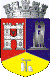 ROMÂNIAJUDEŢUL CLUJCONSILIUL LOCAL AL MUNICIPIULUI DEJStr. 1 Mai nr. 2, Tel.: 0264/211790*, Fax 0264/223260, E-mail: primaria@dej.ro Denumire capitolBuget inițialInfluențăBuget finalCap.51 Autorități publice
 Titlul 71 Active nefinanciare1,112.0022.001,134.00Cap.65 Învățământ 
Titlul 20 Bunuri și servicii2,635.70-24.602,611.10Cap.65 Învățământ 
Titlul 71 Active nefinanciare11,976.382.6011,978.98TOTAL0.00